„Europejski Fundusz Rolny na rzecz Rozwoju Obszarów Wiejskich: Europa inwestująca w obszary wiejskie”Operacja współfinansowana ze środków Unii Europejskiej w ramach Schematu II Pomocy Technicznej „Krajowa Sieć Obszarów Wiejskich” Programu Rozwoju Obszarów Wiejskich na lata 2014-2020Instytucja Zarządzająca Programem Rozwoju Obszarów Wiejskich na lata 2014-2020 - Minister Rolnictwa i Rozwoju WsiPROGRAM RAMOWYWARSZTAT NR II W RAMACH OPERACJI„Identyfikacja i promocja żywności wysokiej jakości szansą dla lokalnych producentów”Minikowo, 21.10.2022 r.  Kujawsko-Pomorski Ośrodek Doradztwa Rolniczego w Minikowie Centrum Transferu Wiedzy i Innowacji im. Leona Janty-Połczyńskiego09:00	 Rozpoczęcie warsztatu. Wnioski z warsztatu nr 1 i wizje uczestników w zakresie realizacji operacji10:00           Dyskusja na temat potencjalnych „lokomotyw wzrostu” w regionie11:30           Żywność wysokiej jakości i jej certyfikacja na świecie – dobre praktyki12:30           Panel dyskusyjny13:30           Przerwa obiadowa 14:00             Rozpoznawalne na świecie produkty i marki żywności, strategie ich rozwoju i promocji – dobre praktyki15.00	 Panel dyskusyjny16:00	 Opracowanie krótkiego katalogu produktów o największym potencjale rynkowym i wstępne dopasowanie do nich systemów jakości oraz strategii rozwoju i promocji17:30             Zakończenie warsztatuOdwiedź portal KSOW – https://ksow.pl. Zostań partnerem Krajowej Sieci Obszarów WiejskichInstytucją odpowiedzianą za treść informacji jest Ogólnopolskie Stowarzyszenie Przetwórców i Producentów Produktów Ekologicznych "POLSKA EKOLOGIA"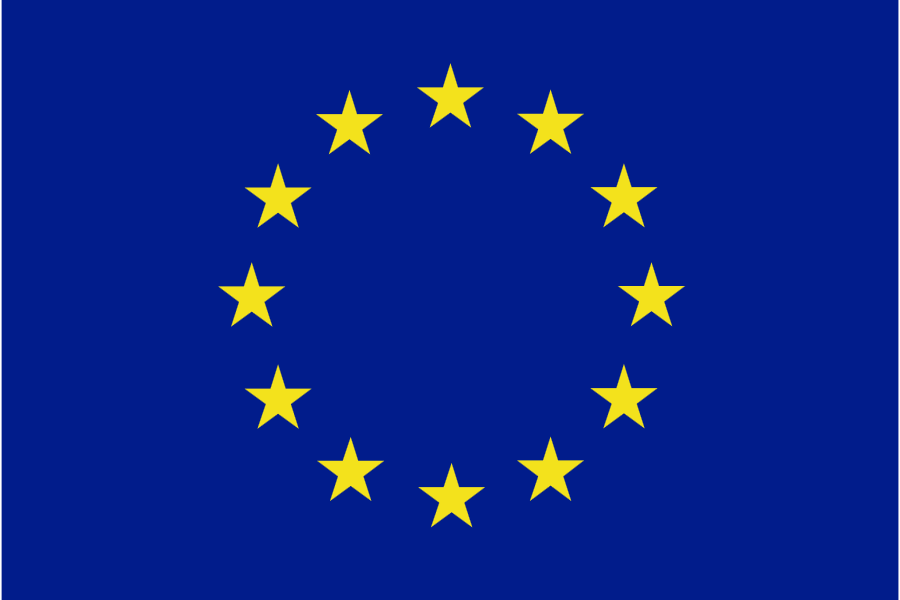 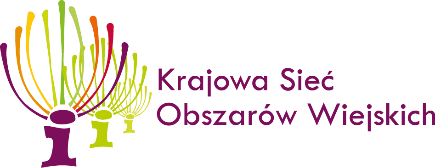 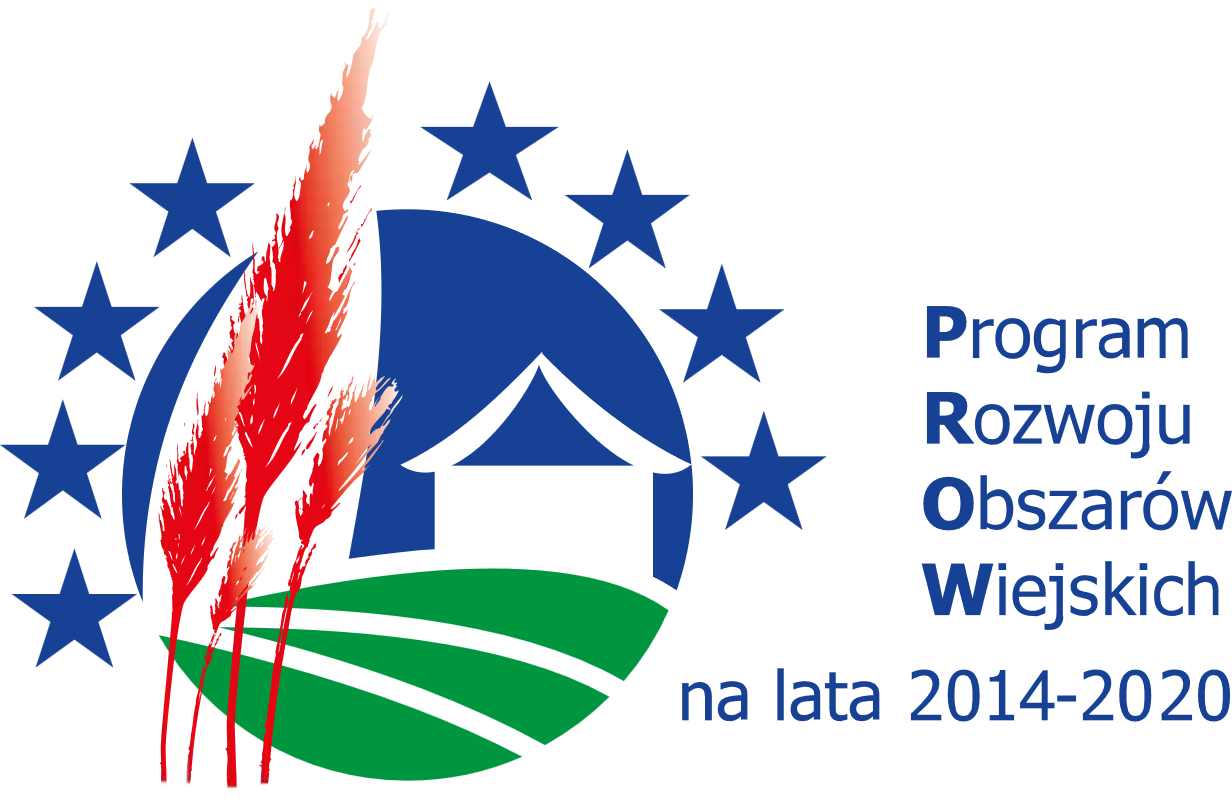 